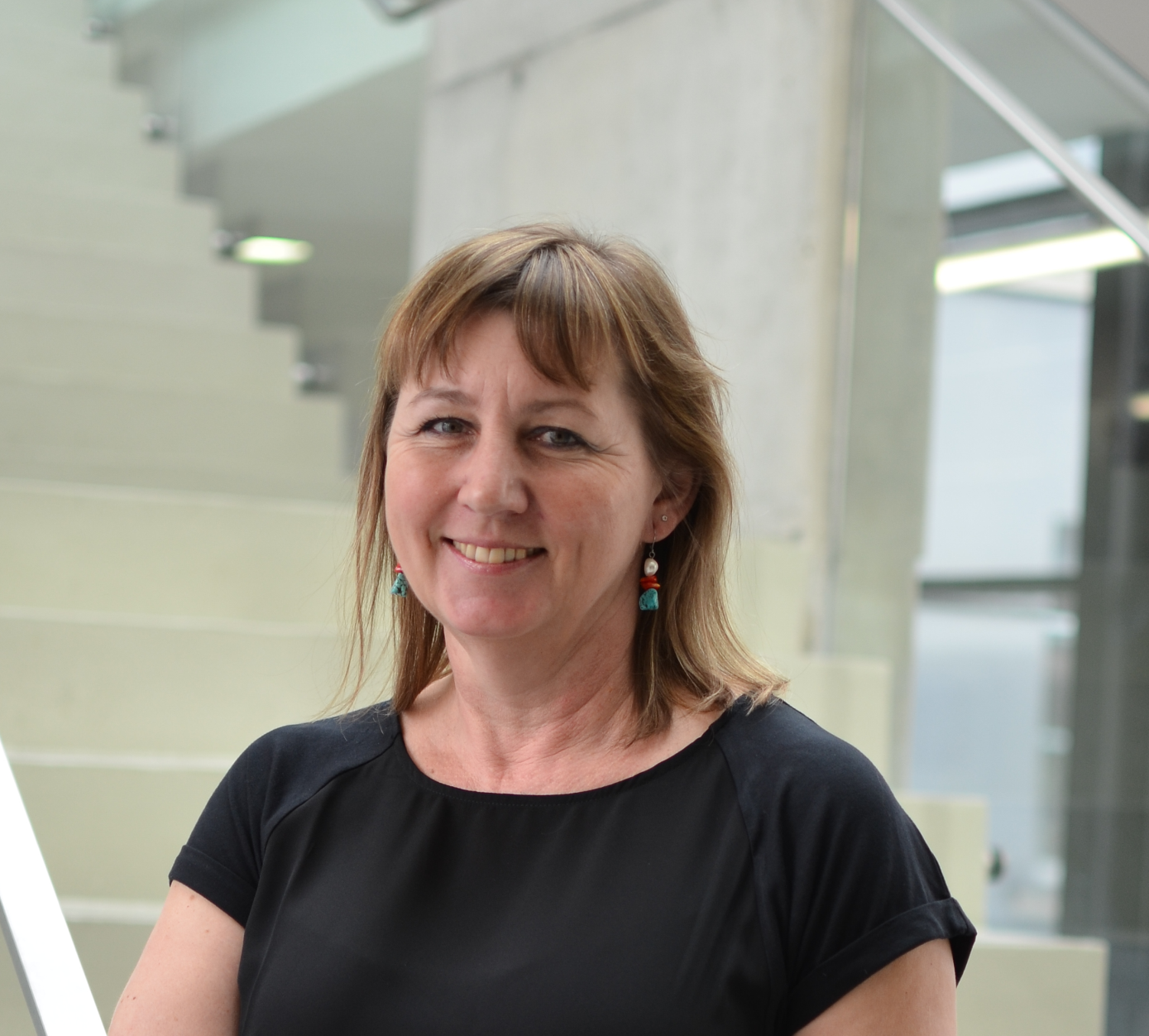 RNDr. Martina Uhlířová, Ph.D.Katedra matematikyKandidátka do Akademického senátu Pedagogické fakulty UP a do Akademického senátu UP